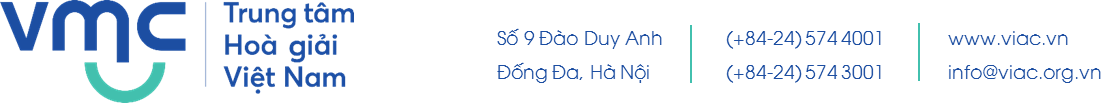 THÔNG TIN HÒA GIẢI VIÊNPHẠM QUÝ TỴPHẠM QUÝ TỴ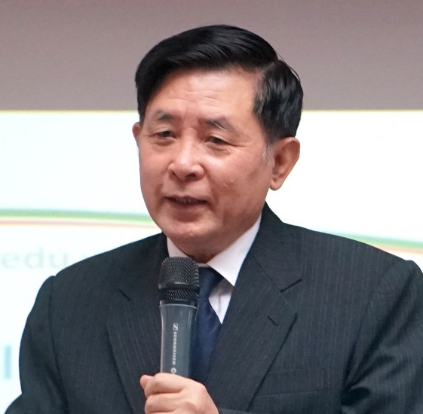 Nguyên Thứ Trưởng, Bộ Tư phápNguyên Thứ Trưởng, Bộ Tư phápHà NộiHà NộiTel: Fax: Email: typhamquy@yahoo.com.vn Email: typhamquy@yahoo.com.vn Thành thạo Tiếng AnhThành thạo Tiếng AnhĐào tạoĐào tạoĐào tạoTiến sĩViện Luật - Trung tâm KHXH VNViện Luật - Trung tâm KHXH VNQuá trình công tácQuá trình công tácQuá trình công tácĐã tham gia công tác: Kiểm sát viên, Thẩm phán, Trọng tài Kinh tế Nhà nước, Công tác Xây dựng pháp luật, quản lý Nhà nướcĐã tham gia công tác: Kiểm sát viên, Thẩm phán, Trọng tài Kinh tế Nhà nước, Công tác Xây dựng pháp luật, quản lý Nhà nướcĐã tham gia công tác: Kiểm sát viên, Thẩm phán, Trọng tài Kinh tế Nhà nước, Công tác Xây dựng pháp luật, quản lý Nhà nướcChủ nhiệm hai đề án cấp BộChủ nhiệm hai đề án cấp BộChủ nhiệm hai đề án cấp BộTham gia một số đề án cấp Nhà nước, cấp BộTham gia một số đề án cấp Nhà nước, cấp BộTham gia một số đề án cấp Nhà nước, cấp Bộ